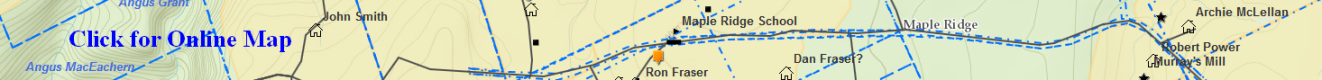 MacDonald_Alexander(Og)– (Eigg Mountain Settlement History)This family found on pages 252-253 of Rankin.Charles MacDonald (pioneer) married Gillis	John MacDonald (b. 1820-d. by 1881) married (1) Ann MacGillivray	1871 Census Arisaig District Division 2 # 35Charles John MacDonald (b. 1845-d. April 27, 1922) died at Cape Breton NSVS		Donald M MacDonald (b. 1847) married Flora MacDougall (b. 1852)		1881 Census Arisaig District # 211		1891 Census Arisaig District # 67		1901 Census Arisaig District # 8		1911 Census Arisaig District # 11			Michael MacDonald (b. January 15, 1876) SMAR			Angus MacDonald (b. 1878) married Catherine (b. 1884)			1911 Census Arisaig District # 11				John MacDonald (b. 1904)			Anthony MacDonald (b. 1880)			John MacDonald (b. 1883)			Joseph MacDonald (b. 1887)			Mary MacDonald (b. December 1890) 1891 Census return		Mary MacDonald (b. 1849)		Alexander MacDonald (b. 1855)		1881 Census Arisaig District # 211		Flora MacDonald (b. 1857)John MacDonald (b. 1820-d. by 1881) married (2) Mary MacDonald (b. 1836) born Back Settlement Knoydart married February 8, 1864 at Arisaig SMAR 1871 Census Arisaig District Division 2 # 351881 Census Arisaig District # 210	Ann MacDonald (b. 1864)	Duncan MacDonald (b. November 7, 1866) NSVS	Catherine MacDonald (b. 1868)	Mary MacDonald (b. March, 1870) 1871 Census return	Alexander MacDonald (b. 1872)	Mary MacDonald (b. 1875)Donald MacDonald (pioneer) married to Margaret CameronDonald (Ban) MacDonald (b. 1811-d. by 1881) married to Catherine MacDonald (b. 1816-d. by 1891)	1871 Census Arisaig District Division 2 # 37	1881 Census Arisaig District # 180		Sarah MacDonald (b. 1841) married Charles Smith			Donald MacDonald (b. 1843) born Knoydart married Ann “Nancy” MacGillivray (b. 1840) born rear of Bailey’s Brook d/o Donald and Margaret MacGillivray married February 3, 1870 at Arisaig NSVS1871 Census Arisaig District Division 2 # 371881 Census Arisaig District # 1801891 Census Arisaig District # 751901 Census Arisaig District # 69Donald “Daniel J” MacDonald (b. November 1870) 1871 Census return married Janet “Jessie” Chisholm (b. 1874) US	Catherine MacDonald (b. 1871)	Alexander MacDonald (b. 1874)	John MacDonald (b. 1875)	Margaret MacDonald (b. 1876)	Donald MacDonald (b. 1878)	William MacDonald (b. 1880)	Mary MacDonald (b. 1883)	Angus MacDonald (b. 1886)Alexander MacDonald (b. 1845-d. March 21, 1874) NSVS died at KnoydartAnn MacDonald (b. 1847) married Dan MacDonald (Angus Malcolm)Duncan MacDonald (b. 1849-d. 1917) married Flora MacAdam (b. 1856-d. 1917) Obit d/o Alexander MacAdam McAtas Brook US1881 Census Arisaig District # 180Janet MacDonald (b. 1852) married Dan MacDonald (Loddy)